REMUS product information 26-2016MAZDA MX-5, type ND, 2015=>Dear REMUS Partner,We are pleased to inform you that we have completed our next development:REMUS RACING secondary cat replacement tube, resonated front section and sport exhaust left/right with selectable tail pipes for the MAZDA MX-5, type ND, 2015=>.It would be a pleasure for us to receive your order.Stay tuned!Your REMUS Team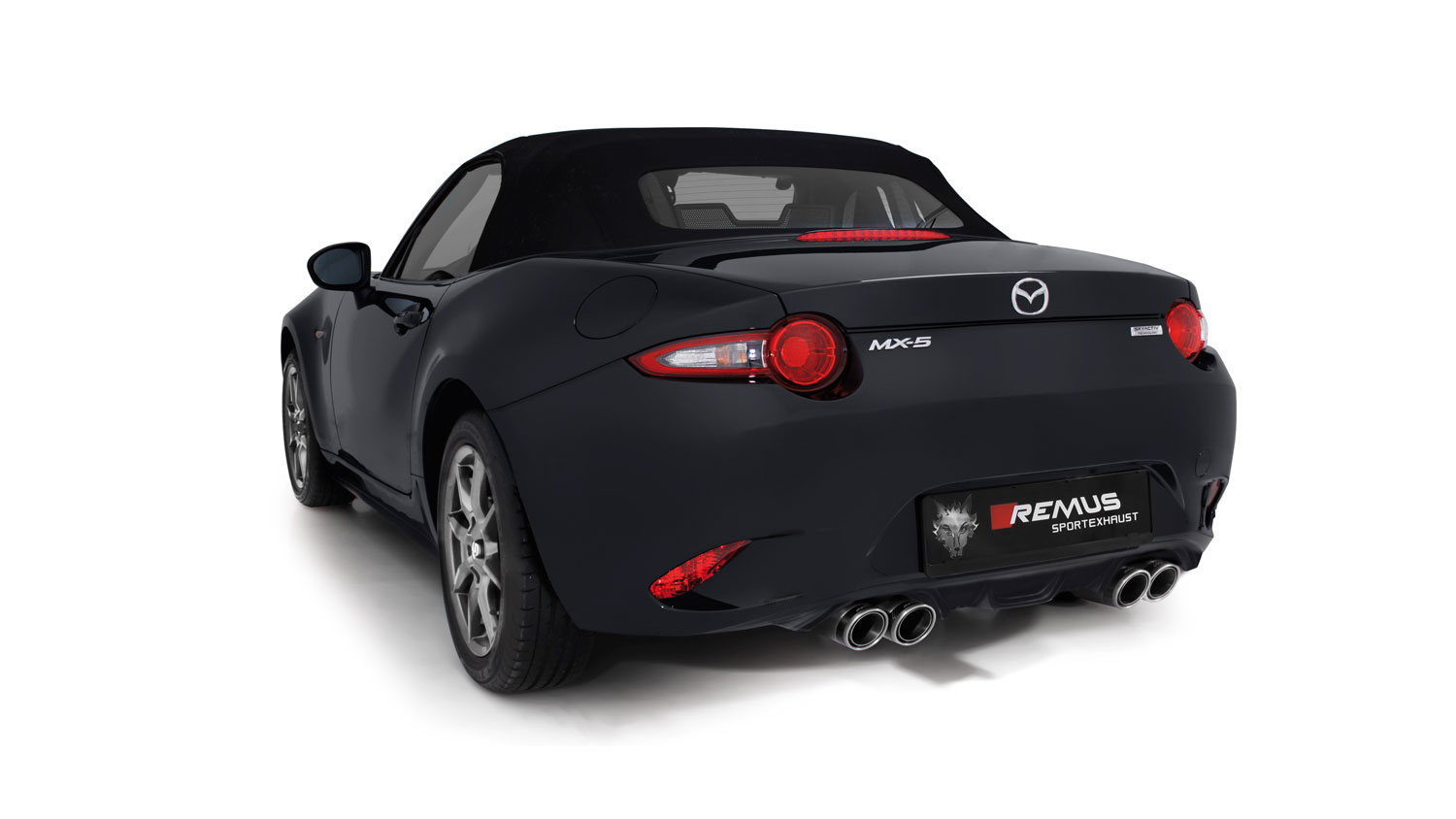 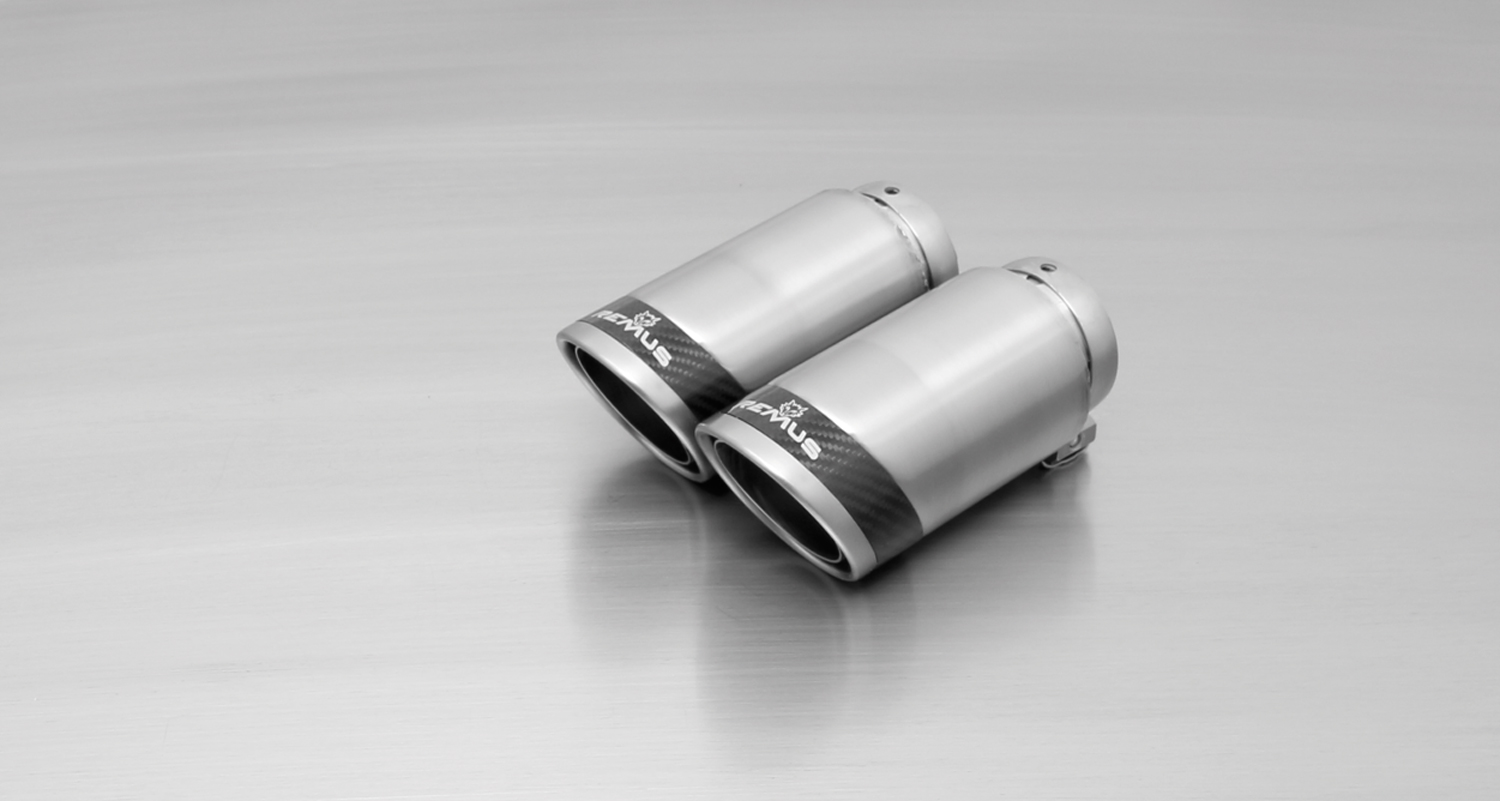 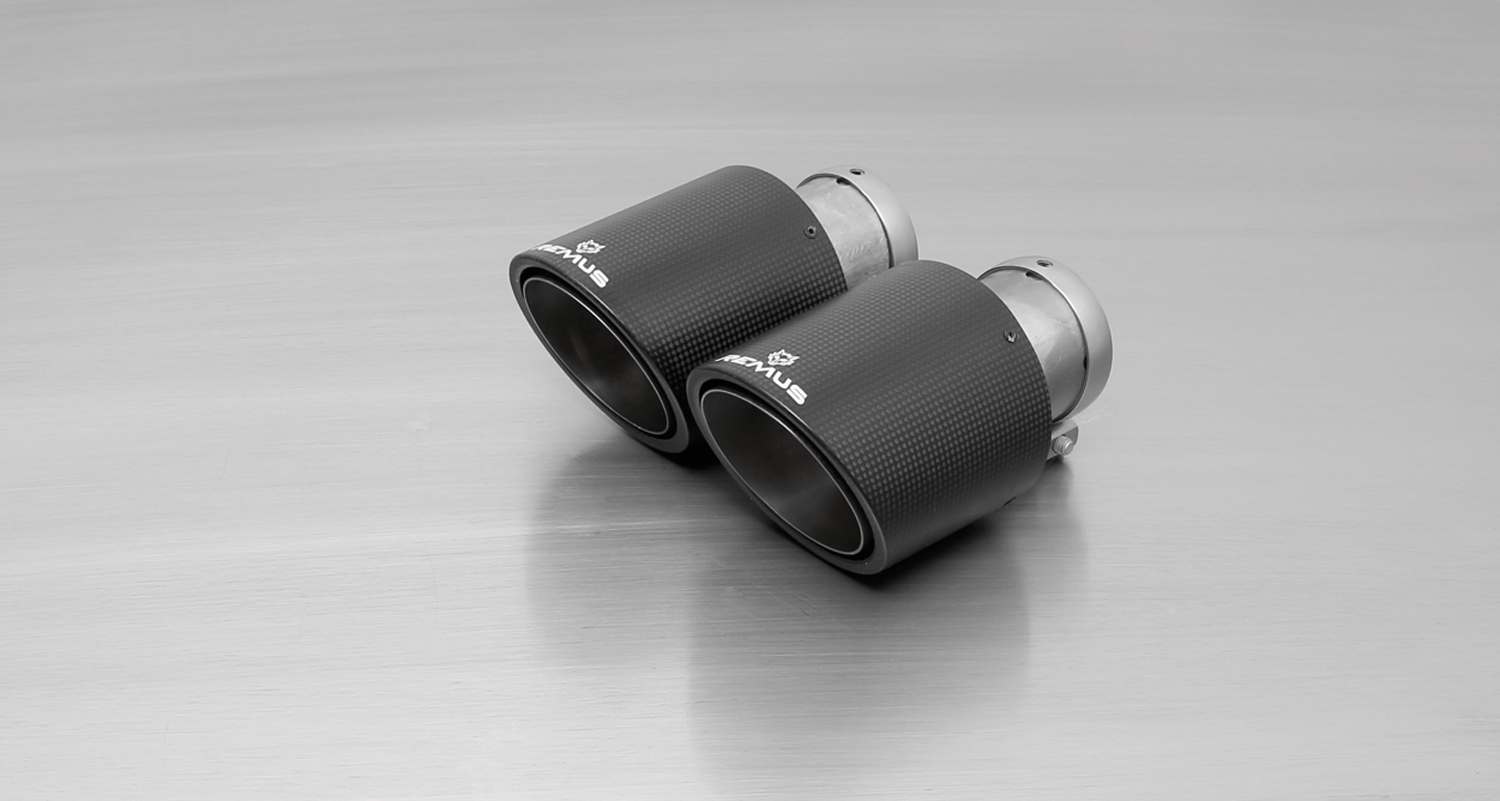 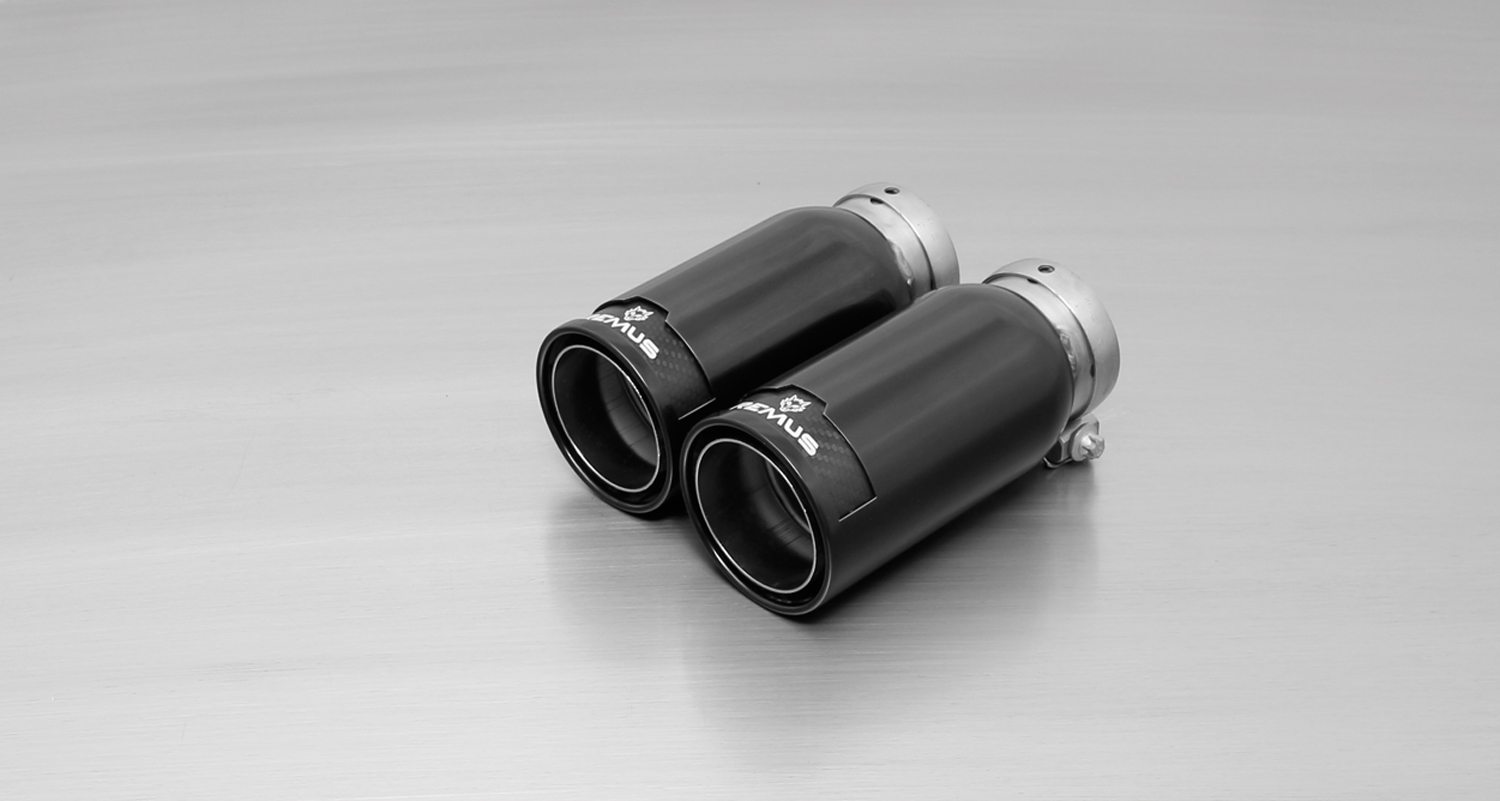 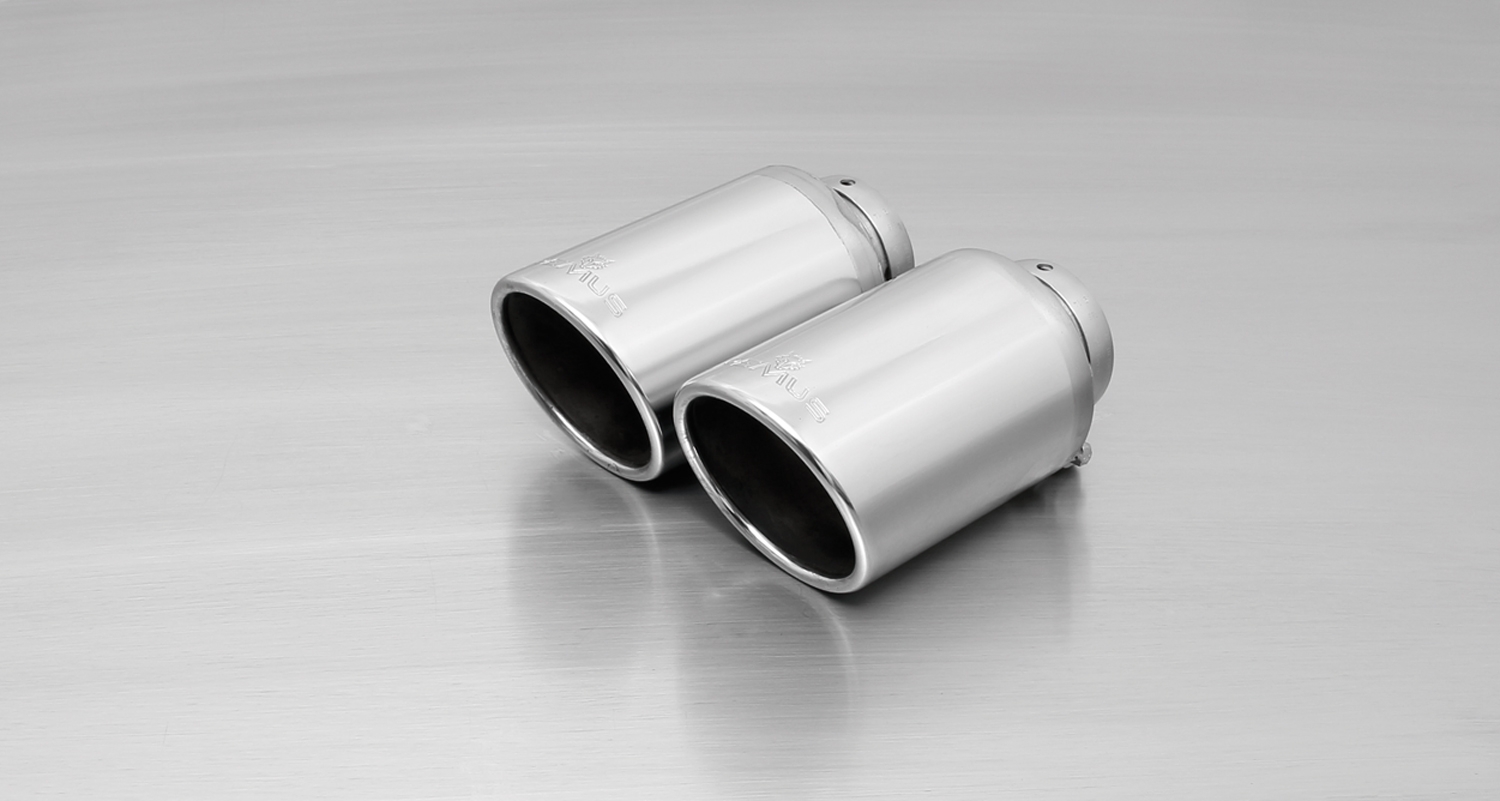 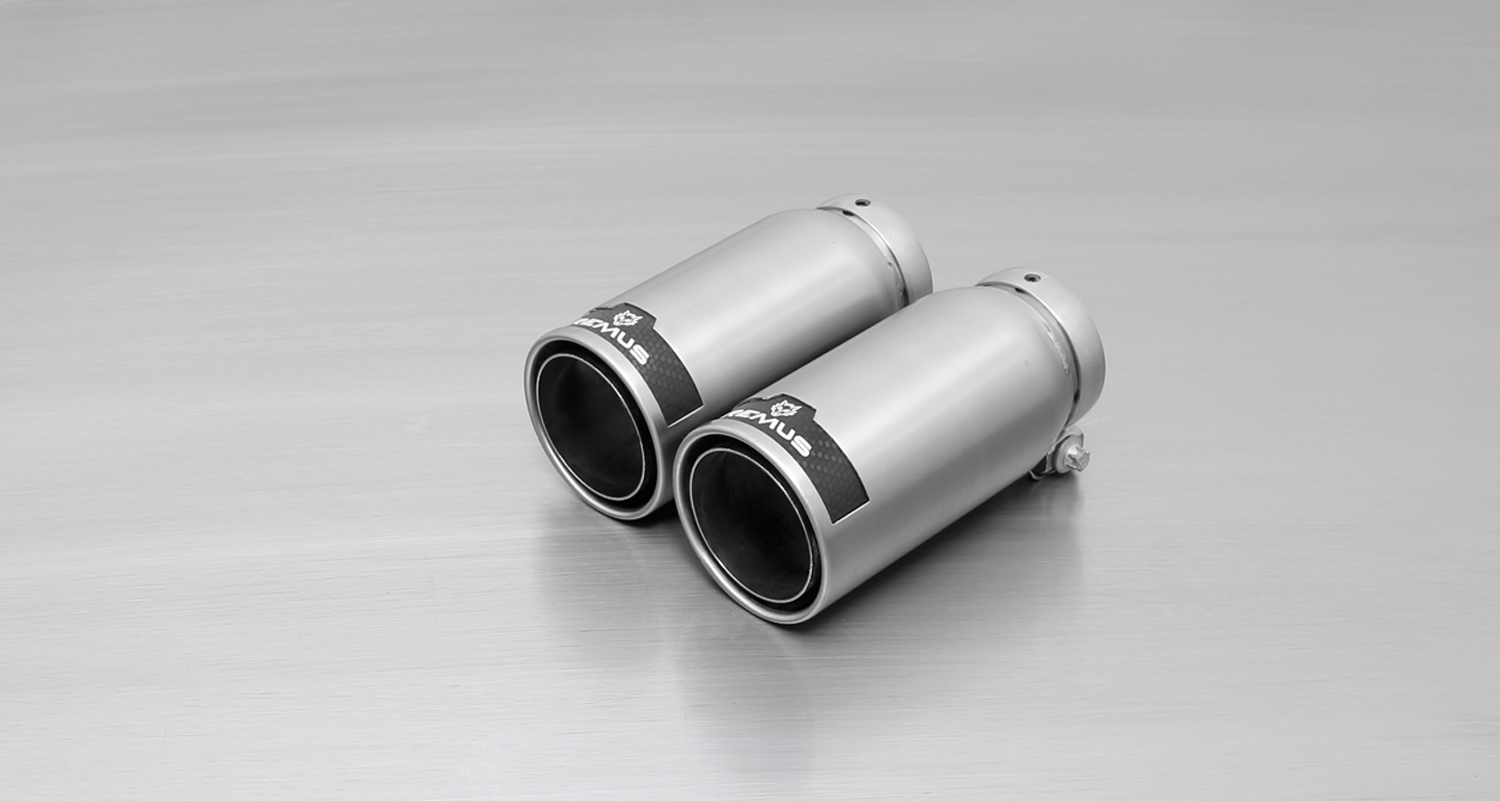 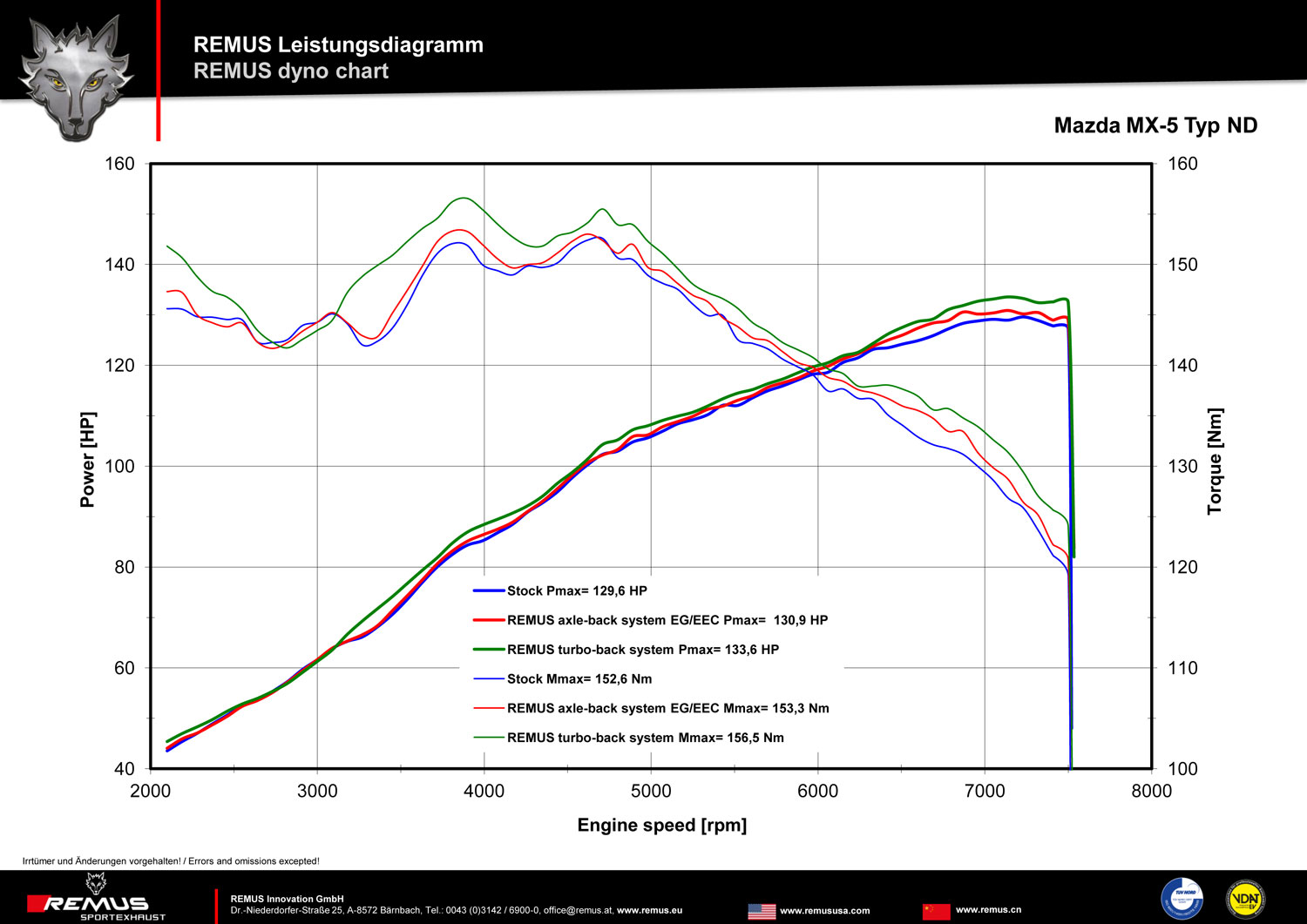 Car and engine specificationCar and engine specificationCar and engine specificationMAZDA MX-5, type ND, 2015=>1.5l Skyactive G-130 96 kW; 2.0l Skyactive G-160 (iELOOP) 118 kWMAZDA MX-5, type ND, 2015=>1.5l Skyactive G-130 96 kW; 2.0l Skyactive G-160 (iELOOP) 118 kWMAZDA MX-5, type ND, 2015=>1.5l Skyactive G-130 96 kW; 2.0l Skyactive G-160 (iELOOP) 118 kWPart no.Description€ RRP price excl. VAT456016 1200Stainless steel RACING secondary catalyst replacement tube, without homologationOriginal tube Ø 54 mm REMUS tube Ø 60 mm130,--456016 0300Stainless steel resonated cat-back front section,  incl. EEC homologationOriginal tube Ø 54 mm REMUS tube Ø 60 mm240,--456016 1500Stainless steel sport exhaust centered for L/R system (without tail pipes)  incl. EEC homologationOriginal tube Ø 54 mm REMUS tube Ø 60 mm360,--choose from following tail pipe package:choose from following tail pipe package:choose from following tail pipe package:0046 55SStainless steel tail pipe set L/R consisting of 4 tail pipes Ø 84 mm angled, chromed, with adjustable spherical clamp connection300,--0046 83CStainless steel tail pipe set L/R consisting of 4 tail pipes Ø 84 mm Street Race, with adjustable spherical clamp connection340,--0046 83CSStainless steel tail pipe set L/R consisting of 4 tail pipes Ø 84 mm Carbon Race, with adjustable spherical clamp connection360,--0046 83CBStainless steel tail pipe set L/R consisting of 4 tail pipes Ø 84 mm Street Race Black Chrome, with adjustable spherical clamp connection388,--0046 83CTSStainless steel tail pipe set L/R consisting of 4 Carbon tail pipes Ø 84 mm angled, Titanium internals, with adjustable spherical clamp connection680,--INFOBOX: Axle-back-system: 456016 1500 + tail pipe set! No cutting of the original exhaust system required! The right side skirt outlet must be cut as per the enclosed template!Cat-back-system: 456016 0300 + 456016 1500 + tail pipe set! The original exhaust must be cut! The right side skirt outlet must be cut as per the enclosed template!Racing cat-back-system: 456016 1200 + 456016 0300 + 456016 1500 + tail pipe set! No cutting of the original exhaust system required! The right side skirt outlet must be cut as per the enclosed template!INFOBOX: Axle-back-system: 456016 1500 + tail pipe set! No cutting of the original exhaust system required! The right side skirt outlet must be cut as per the enclosed template!Cat-back-system: 456016 0300 + 456016 1500 + tail pipe set! The original exhaust must be cut! The right side skirt outlet must be cut as per the enclosed template!Racing cat-back-system: 456016 1200 + 456016 0300 + 456016 1500 + tail pipe set! No cutting of the original exhaust system required! The right side skirt outlet must be cut as per the enclosed template!INFOBOX: Axle-back-system: 456016 1500 + tail pipe set! No cutting of the original exhaust system required! The right side skirt outlet must be cut as per the enclosed template!Cat-back-system: 456016 0300 + 456016 1500 + tail pipe set! The original exhaust must be cut! The right side skirt outlet must be cut as per the enclosed template!Racing cat-back-system: 456016 1200 + 456016 0300 + 456016 1500 + tail pipe set! No cutting of the original exhaust system required! The right side skirt outlet must be cut as per the enclosed template!